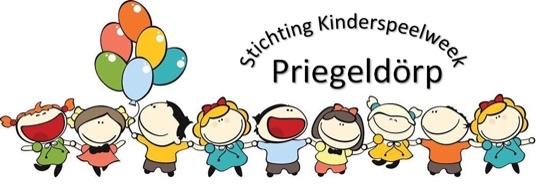 OPGAVE PRIEGELDÖRP 2024Jullie kunnen je weer opgeven! Priegeldörp is dit jaar van 26 t/m 29 augustus met het thema: Reis mee door Priegelzoo!Je mag meedoen aan Priegeldörp als je 6 jaar bent en/of als je na de zomervakantie naar groep 3 gaat. 
Onderstaand strookje voor 17 juli a.s. inleveren bij: Anne Veldman, De Kluft 24, Spijk, 0611937897 De kosten zijn €17,50 per kind. Bij opgave betalen. Het is ook mogelijk om je op te geven via de mail of de website (www.priegeldorp.net) en het geld over te maken op rekeningnummer: NL31 RABO 0344798704. Vermeld dan de namen van de kinderen in de omschrijving. Graag in een mail de overige gegevens (alles van het opgavestrookje) van de kinderen vermelden. Ook graag aangeven of je zou willen helpen als vrijwilliger. Mailadres: priegeldorpspijk@hotmail.com. We hopen jullie allemaal te zien deze zomer! ---------------------------------------------------------------------------------------------------------------------------Ruimte voor eventuele bijzonderheden: __________________________________________________________________________________________________________________________________________________________________________________________________________________________________________________________________________________________________________________________________________________________________________________—------------------------------------------------------------------------------------------------------------------------Ik (ouder of contactpersoon) geeft toestemming dat ………………………. (naam/namen kind(eren)) op de foto wordt gezet tijdens Priegeldörp en dat deze foto’s geplaatst worden op sociale media. Bij toestemming hieronder graag een handtekening: Wij zoeken vrijwilligers voor de catering, het opbouwen en afbreken van het terrein en het schoonmaken van de toiletten. Wij zijn erg blij met hulp. Interesse? Ja / Nee. Zo ja, dan nemen wij contact met je op.  Naam kind(eren):Leeftijd:Groep (waar je voor de zomervakantie in zat)School:Huisarts: Naam ouders/verzorgersAdresWoonplaatsTelefoonnummer 